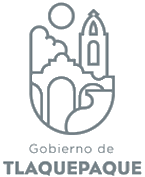 AGENDA AGOSTOAGENDA AGOSTOAGENDA AGOSTOAGENDA AGOSTOSub Dirección de Comunicación Social  Seguridad Tlaquepaque Sub Dirección de Comunicación Social  Seguridad Tlaquepaque Sub Dirección de Comunicación Social  Seguridad Tlaquepaque Sub Dirección de Comunicación Social  Seguridad Tlaquepaque INFORMACION PUBLICADA EN CUMPLIMIENTO DEL ARTICULO 8 FRACCION VI INCISO H) DE LA LEY DE TRANSPARENCIA Y ACCESO A LA INFORMACION PUBLICA DEL ESTADO DE JALISCO Y SUS MUNICIPIOSFECHA Y HORA DEL EVENTOSERVIDORES PUBLICOS ASISTENTESEVENTO, TRABAJO O ACTIVIDAD PÚBLICALUGAR DE LA ACTIVIDADFECHA Y HORA DEL EVENTOSERVIDORES PUBLICOS ASISTENTESEVENTO, TRABAJO O ACTIVIDAD PÚBLICALUGAR DE LA ACTIVIDAD01-08-2020Lic. Esmeralda Bayardo RosasAtención a medio de comunicación Colonia Rancho Blanco01-08-2020Lic. Esmeralda Bayardo RosasAtención a medio de comunicaciónColonia la Cofradía03-08-2020Lic. Esmeralda Bayardo RosasAtención a medio de comunicación Colonia San Pedrito03-08-2020Lic. Esmeralda Bayardo RosasAtención a medio de comunicaciónColonia Fraccionamiento Revolución04-08-2020Lic. Esmeralda Bayardo RosasEnlace en vivo con canal 6 tema UCIPInstalaciones comisaria05-08-2020Lic. Esmeralda Bayardo RosasEntrevista mural tema escuadrón cobraComisaria 06-08-2020Lic, Esmeralda Bayardo RosasAtención a medios de comunicación Colonia Hacienda del Vidrio 06-08-2020Lic. Esmeralda Bayardo RosasReunión Laura MurilloPresidencia 06-08-2020Lic. Esmeralda Bayardo RosasAtención a medios de comunicación  Colonia Juan de la Barrera07-08-2020Lic. Esmeralda Bayardo RosasAtención a medios de comunicación Colonia López Cotilla 08-08-2020Lic. Esmeralda Bayardo RosasAtención a medios de comunicaciónColonia Guayabitos08-08-2020Lic. Esmeralda Bayardo RosasAtención a medios de comunicaciónColonia la Micaelita09-08-2020Lic. Esmeralda Bayardo RosasAtención a medios de comunicación Colonia Villa Fontana10-08-2020Lic. Esmeralda Bayardo RosasAtención a medios de comunicaciónColonia el Álamo10-08-2020Lic. Esmeralda Bayardo RosasReunión Gasolinera oficial Módulos Itinerantes directivosColonia el Tapatío11-08-2020Lic., Esmeralda Bayardo RosasEnlace en vivo canal 6 robo a casas habitación Comisaria 11-08-2020Lic. Esmeralda Bayardo RosasAtención a medios de comunicación Colonia la Duraznera 11-08-2020Lic. Esmeralda Bayardo RosasReunión Módulos ItinerantesComisaria 12-08-2020Lic. Esmeralda Bayardo RosasProducción empresas cuboComisaria 12-08-2020Lic. Esmeralda Bayardo RosasEvento Entrega o Arranque de Módulos itinerantesGasolinera oficial el Tapatío12-08-2020Lic. Esmeralda Bayardo RosasProducción empresa CUBO modulo itinerantesMunicipio 12-08-2020Lic. Esmeralda Bayardo RosasEntrevista NTR México EvalúaComisaria 13-08-2020Lic. Esmeralda Bayardo RosasAtención a Medios de comunicaciónColonia el Refugio13-08-2020Lic. Esmeralda Bayardo RosasEntrevista Zona 3 noticias programas y estrategias de seguridadComisaria 13-08-2020Lic. Esmeralda Bayardo RosasEntrevista Mural unidad inteligenciaComisaria14-08-2020Lic. Esmeralda Bayardo RosasProducción CUBO cadetes Canchas del IPEJAL14-08-2020Lic. Esmeralda Bayardo RosasProducción CUBO capacitación a policíasEl Sams15-08-2020Lic. Esmeralda Bayardo RosasAtención a Medios de comunicaciónColonia Santa María Tequepexpan15-08-2020Lic. Esmeralda Bayardo RosasAtención a Medio de comunicaciónColonia Vista Hermosa16-08-2020Lic. Esmeralda Bayardo RosasAtención a Medios de ComunicaciónColonia Balcones de Santa María17-08-2020Lic. Esmeralda Bayardo RosasAtención a Medios de ComunicaciónColonia Jardines de Santa María18-08-2020Lic. Esmeralda Bayardo RosasAtención a Medios de ComunicaciónColonia la ladrillera18-08-2020Lic. Esmeralda Bayardo RosasReunión con DirectoresComisaria19-08-2020Lic. Esmeralda Bayardo RosasAtención a Medios de Comunicacion Colonia Álamo Industrial19-08-2020Lic. Esmeralda Bayardo RosasEntrega de café Starbucks Comisaria 20-08-2020Lic. Esmeralda Bayardo RosasGrabación módulos itinerantesMunicipio 20-08-2020Lic. Esmeralda Bayardo RosasVideoconferenciaComisaria 21-08-2020Lic. Esmeralda Bayardo RosasEnlace en vivo canal 6 módulos itinerantes Colonial el Álamo21-08-2020Lic. Esmeralda Bayardo RosasCita Lic. Ma. LuisaComisaria 22-08-2020Lic. Esmeralda Bayardo RosasAtención a medios de comunicaciónColonia Quintero22-08-2020Lic. Esmeralda Bayardo RosasAtención a medios de comunicaciónColonia buenos Aires23-08-2020Lic. Esmeralda Bayardo RosasAtención a medio de comunicaciónColonia López Cotilla24-08-2020Lic. Esmeralda Bayardo RosasAtención a medios de ComunicaciónColonia el Órgano24-08-2020Lic. Esmeralda Bayardo RosasReunión con directivos, mandos y personal de Seproban, Coppel y ElektraComisaria 25-08-2020Lic. Esmeralda Bayardo RosasEnlace en vivo con canal 6 tema UVIComisaria 25-08-2020Lic. Esmeralda Bayardo RosasReunión con Laura MurilloPresidencia26-08-2020Lic. Esmeralda Bayardo RosasEntrevista televisa Módulos itinerantes26-08-2020Lic. Esmeralda Bayardo RosasPráctica de tiro becariosInstalaciones de la policía de Guadalajara26-08-2020Lic. Esmeralda Bayardo RosasReunión de trabajo personal de OxxoComisaria 27-08-2020Lic. Esmeralda Bayardo RosasEvento entrega de uniformesComisaria 28-08-2020Lic. Esmeralda Bayardo RosasPráctica de tiro becariosInstalaciones de la policía de Guadalajara29-08-2020Lic. Esmeralda Bayardo RosasAtención a Medios de comunicaciónColonia La Duraznera 31-08-2020Lic. Esmeralda Bayardo RosasGrabación cadetesClínica 1431-08-2020Lic. Esmeralda Bayardo RosasReunión comisario y mandos campaña anticorrupciónComisaria 31-08-2020Lic. Esmeralda Bayardo RosasReunión Laura MurilloPresidencia 31-08-2020Lic. Esmeralda Bayardo RosasSector 1 y turística para exhorto a elementos Zona centro31-08-2020Lic. Esmeralda Bayardo RosasAtención a medios de comunicación Comisaria 